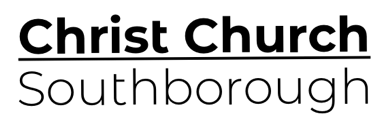 Christ Church Southboroughis recruiting aChildren and Families’ PastorDo you share our passion to see children and their families grow in faith? Are you looking to grow established ministries but also create new opportunities for mission too? We will provide a welcoming and supportive place to work and are at the heart of our local community, which provides significant opportunities with local schools and young families near Tunbridge Wells.We are looking for someone with a strong Christian faith, who connects easily with children and their families, who can recruit and empower volunteers and who longs to see the church (especially children and young people) grow numerically and spiritually. You will have past experience of children’s and families’ work in a church setting either as an employee or volunteer.Salary: £18k-24k pa (full-time) subject to experience and training needs.Closing Date: midday, Wednesday 3rd March 2021Interviews: 23rd March 2021- these will occur in line with the current government guidance.For full details, please visit our websitechristchurchsouthborough.com/childrenandfamiliespastoror for a chat please call Rev Nick Cornell on 01892 616128or email: nick@christchurchsouthborough.comIt is considered that there is an Occupational Requirement (OR) for the postholder to be a communicant member of the Church of England, or of a Church in communion therewith or of a member Church of the Council of Churches for Britain and Ireland or of Churches Together in England, or of a member Church of the Evangelical Alliance - and appointment will only be made upon receipt of satisfactory references and an enhanced DBS disclosure.